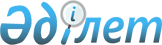 О внесении изменений в постановление акимата района от 29 ноября 2005 года № 288 "Об утверждении инструкции по оказанию социальной помощи безработным, направленным на профессиональную подготовку, повышение квалификации и переподготовку"Постановление акимата Узункольского района Костанайской области от 27 февраля 2009 года № 41. Зарегистрировано Управлением юстиции Узункольского района Костанайской области 19 марта 2009 года № 9-19-92

      В соответствии со статьей 56 Бюджетного кодекса Республики Казахстан, постановлением Правительства Республики Казахстан от 19 июня 2001 года № 836 "О мерах по реализации Закона Республики Казахстан от 23 января 2001 года "О занятости населения", акимат Узункольского района ПОСТАНОВЛЯЕТ:

      1. Внести в постановление акимата Узункольского района от 29 ноября 2005 года № 288 "Об утверждении инструкции по оказанию социальной помощи безработным, направленным на профессиональную подготовку, повышение квалификации и переподготовку" (зарегистрирован в Реестре государственной регистрации нормативных правовых актов № 9-19-9 от 9 декабря 2005 года, "Нұрлы жол" от 22 декабря 2005 года № 51) следующие изменения:

      подпункты 1) и 3) пункта 13 раздела 5 Инструкции по оказанию социальной помощи безработным, направленным на профессиональную подготовку, повышение квалификации и переподготовку изложить в новой редакции:

      "питание – пять месячных расчетных показателя установленных законом в республиканском бюджете на соответствующий год, в месяц";

      "проживание – пять месячных расчетных показателя установленных законом в республиканском бюджете на соответствующий год, в месяц".

      2. Контроль за исполнением постановления возложить на заместителя акима Узункольского района Слесарь М.В.

      3. Настоящее постановление вводится в действие по истечении десяти календарных дней после дня его первого официального опубликования.      Аким

      Узункольского района                       А. Сейфуллин
					© 2012. РГП на ПХВ «Институт законодательства и правовой информации Республики Казахстан» Министерства юстиции Республики Казахстан
				